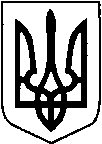 КИЇВСЬКА ОБЛАСТЬТЕТІЇВСЬКА МІСЬКА РАДАVІІІ СКЛИКАННЯ                                                  ДЕВ’ЯТА    СЕСІЯ      Р І Ш Е Н Н Я26.08.2021р.                                   №  389 - 09 -VIIІ
Про затвердження  технічних документацій із землеустрою щодо встановлення (відновлення) меж земельних ділянок в натурі (на місцевості)та передачу  громадянам земельнихділянок у власність, які розташовані на території  Тетіївської міської ради                  Розглянувши заяву громадянки, розроблену  ФОП Шамрай Д.В.  технічну документацію із землеустрою щодо  встановлення (відновлення) меж земельної ділянки в натурі (на місцевості), на підставі рішення 25 сесії 7 скликання № 381 від 22.09.2017 року, керуючись пунктом 34 частиною 1 статті 26, статті 59   Закону України «Про місцеве самоврядування в Україні», відповідно до статей 12,116,118,121,122,125,126,134,186 Земельного кодексу України, статтями 19, 25, 55 Закону України «Про землеустрій», Закону України « Про державну реєстрацію речових прав на нерухоме майно та їх обтяжень» Тетіївська міська радаВИРІШИЛА:1.Затвердити розроблену  ФОП Шамрай Д.В. технічну документацію із землеустрою щодо  встановлення (відновлення) меж земельної ділянки в натурі (на місцевості), яка розташовані на території Тетіївської міської ради-  Бондаренко Тетяні Миколаївні   с. Черепин,   площею 2,5924     га  для  ведення товарного сільськогосподарського виробництва,  кадастровий  номер   3224688200:06:001:0031; 2. Передати у власність громадянам земельні ділянки, які розташовані на території Тетіївської міської ради за рахунок земель комунальної  власності-  Бондаренко Тетяні Миколаївні   с. Черепин,   площею 2,5924     га  для  ведення товарного сільськогосподарського виробництва,  кадастровий  номер   3224688200:06:001:0031; 3.Громадянам, яким передані у власність земельні ділянки, звернутися    до органів державної реєстрації.   4.Спеціалісту міської ради з земельних питань  та старості внести зміни в земельно- кадастрову книгу по обліку земель та направити рішення в Тетіївське відділення Білоцерківської ОДПІ для внесення змін до даних по нарахуванню земельного податку.  5.Контроль за виконанням даного рішення покласти на постійну депутатську комісію з питань регулювання земельних відносин, архітектури, будівництва та охорони навколишнього середовища (голова Крамар О.А.)		Секретар ради                                                      Наталія ІВАНЮТА